ПРОТОКОЛ №4заседания комиссии по делам несовершеннолетних и защите их прав администрации Дальнереченского муниципального района22 февраля 2023г.  10-00часов.   по адресу:  г.Дальнереченск,  ул. Ленина, 90, 1 этаж, актовый зал. Председательствующий: Попов А.Г.,Секретарь: Демчук М.В., Члены комиссии: Звягинцева С.В., Лехова Е.В., Марияш Т.М., Новикова Н.С.,  Шур Е.А., Данилова Е.И., Загребина Н.В., При участии  помощника прокурора Гуральник В.Д.,Присутствовали: Дудченко Ю.В. - инспектор ОУУП и ПДН МО МВД России «Дальнереченский», корреспондент газеты «Ударный Фронт» Кутазова А., Кириенко Н.Н. - директор КГОБУ «Ракитненская КШИ».Повестка заседания:1. Об организации работы по профилактике самовольных уходов несовершеннолетних из семей и государственных учреждений.                           МО МВД «Дальнереченский», СРНЦ «Надежда», Ракитненская КШИ2. Об утверждении нормативно-правовых актов Комиссии:- «Порядок постановки и снятия с профилактического учета несовершеннолетних, организация с ними индивидуальной профилактической работы, в комиссии по делам несовершеннолетних и защите их прав администрации Дальнереченского муниципального района несовершеннолетних».- «Порядок межведомственного  взаимодействия по выявлению семейного неблагополучия, организации работы с семьями, находящимися в социально-опасном положении на территории Дальнереченского муниципального района».                                                                          Демчук М.В. начальник отдела КДНиЗП АДМР3. Рассмотрение материалов, поступивших на комиссию и проведение профилактической работы с несовершеннолетними.По первому вопросу «Об организации работы по профилактике самовольных уходов несовершеннолетних из семей и государственных учреждений»СЛУШАЛИ:- Дудченко Ю.В. - инспектора ОУУП и ПДН МО МВД России «Дальнереченский», которая проинформировала членов Комиссии о том, что в истекшем периоде 2023 года в МО МВД России «Дальнереченский» поступило 3 заявления о розыске 3 (АППГ-1) несовершеннолетних жителей Дальнереченского муниципального района. Все несовершеннолетние были разысканы и переданы законным представителям.	В ходе проведения проверки по факту самовольных уходов с несовершеннолетними и законными представителями проводится профилактическая беседа, направленная на профилактику совершения антиобщественных действий. У каждого несовершеннолетнего выясняются причины совершения самовольного ухода, условия проживания, а так же круг общения, с целью установления лиц, оказывающих на него отрицательное влияние. По результатам проведенной проверки в КДН и ЗП направляются материалы, для принятия к подросткам мер общественного воздействия. В случаях совершения неоднократных самовольных уходов и с учетом личности несовершеннолетнего, рассматривается вопрос о постановке его на профилактический учет в подразделение по делам несовершеннолетних ОУУП и ПДН.	В отчетном периоде из вышеуказанных несовершеннолетних на профилактический учет за совершение антиобщественных действий никто не поставлен, так как они уже состоят на профилактическом учете по данному основанию.- Кириенко Н.Н. - директора  КГОБУ «Ракитненская КШИ».   В последнее время  отношение к самовольным уходам изменилось и со стороны органов профилактики, контролирующих органов  и сотрудников нашего учреждения. Всем стало понятно, что самовольные уходы недопустимы и стараются работать по их недопущению.  В результате анализа   журнала самовольных уходов сложилась такая  статистика в КГОБУ «Ракитненская КШИ»:2010г.-10     2011г.-12   2012г.-15      2013г.-11     2014г.-5    2015г. -0 2016г.-2     2017г.-3     2018г.-0     2019г. -0    2020 г. -2 (выпускники, проживающие на время летних каникул), 2021г.-0, 2022г. -1.  Удалось достигнуть неплохих результатов, но все же имеются случаи самовольных уходов. 	Ежегодно составляется план профилактической работы по недопущению самовольных уходов. Разработана программа по профилактике самовольных уходов. Какая работа проводится в рамках этого плана:Выяснить причины. Нельзя проводить работу, не выяснив причин уходов, поэтому каждый самовольный уход расследуется комиссией, создаваемой приказом директора. Комиссия опрашивает сотрудников школы, работающих с детьми, одноклассников и самих воспитанников, совершивших самовольный уход,  с целью выяснения причин самовольного ухода – плохие вести из дома, ссора с детьми, некорректное отношение со стороны взрослых. Выясняются пути самовольного ухода, к сожалению даже несвоевременно закрытая дверь могла стать причиной спонтанного ухода. После проведения этой работы составляется акт расследования с выводом о причинах самовольного ухода, план работы  с несовершеннолетними, самовольно покинувшими учреждение. Исполнителями плана являются социальный педагог, воспитатели, педагог-психолог, классный руководитель.                                               	Анализ  документов с 2011 года показал, что основные причины самовольных уходов – желание свободной жизни, когда можно покурить, попить пиво, встретиться с друзьями, хваставство перед другими детьми – вот как я могу!, был случай когда склоняли к самовольному уходу – мол покажи, что ты можешь,  и очень редко – тоска по близким и родным людям. Не приятно, но одна из причин – это некомпетентность взрослых. Не всегда помнят, что ребёнок всегда прав, потому-что он ребёнок, запрещено конфликтовать с подростками. Причины самовольных уходов:-Недостаток внимания и заботы;-Запредельные нагрузки и требования;-Скука, незанятость.Воспитанники убегают из учреждений, когда…-Им скучно и нечем занять себя (не были сформированы творческие потребности);-Их сводит монотонность, однообразие (пассивность, безынициативность);-Хотят впечатлений (нет понятий о последствиях и опасностях);-Испытывают потребность самоутверждения, принятия и признания (неразборчивость в способах, безответственность).Комплекс мероприятий. Профилактика самовольных уходов осуществляется через индивидуальные беседы, классные часы,  и такие мероприятия,  как день правовых знаний, «Неделю безопасности» - один день был посвящён самовольным уходам, правилам поведения с незнакомыми и т.д. В начале учебного года с детьми проводится инструктаж по правилам безопасности, пункт одной из инструкций -  запрет самовольно покидать территорию. Когда принимаем ребёнка на обучение, в присутствии родителей, оговариваем, что уходить с территории нельзя, любую проблему можно решить.Взаимодействие с органами профилактики. Систематически проводятся индивидуальные беседы с сотрудниками полиции. Дети, склонные к правонарушениям известны инспекторам  и часто достаточно нескольких минут бесед. Но бывает и обратный эффект, когда после беседы дети злятся и ведут себя неадекватно. Работа с родителями. С   данным вопросом обращаемся к родителям с целью, чтобы дети услышали из их уст, что самовольные уходы это правонарушение и что они также несут ответственность. Часто авторитет  родителей  позволяет не допустить самовольные уходы. К сожалению таких родителей немного. Дети скучают- настаиваем, чтобы родители забрали на выходные.Психологическое консультирование. С детьми совершившими или склонными к самовольным уходам работает педагог-психолог. Применяются различные техники – по снятию тревожности, улучшению психоэмоционального фона, повышению самооценки. Большая ответственность ложится на  классных руководителей- именно они должны быть в курсе психоэмоционального состояния каждого обучающегося и вовремя заметить изменения. Занятость несовершеннолетних. И очень большое значение имеет постоянная занятость детей. Участие  в различных мероприятиях, конкурсах, акциях повышает самооценку, отвлекает от различных негативных мыслей. Сразу после уроков дети находятся с воспитателями. Весь день проходит по режиму – прогулки и игры, внеурочная деятельность, самоподготовка. Каждый воспитатель ведёт внеурочную деятельность по двум направлениям  - кружки, клубы, курсы, программы. Кроме этого существует  годовой круг общешкольных мероприятий, в которых принимают участие все классы. Шагаем в ногу с требованиями времени – проводятся «Разговоры о важном», создали театральную студию и каждый месяц небольшой спектакль, спортивный клуб. Участвуем в различных конкурсах: национальный чемпионат «Абилимпикс», фестиваль «Надежда!Вдохновение!Талант!». Проблема – погружение в телефоны. Детям ничего не надо, только телефон.Профилактика буллинга. Составлен и реализуется  план профилактики буллинга. На   производственных совещаниях педагоги учаться  распознавать  это явление в детской среде и начали работать в плане профилактики. Несколько педагогов прошли обучение по этой теме.Медикаментозная помощь. Часто дети совершают правонарушения  в связи с имеющимися органическими изменениями головного мозга. Но не многие родители понимают, что детям необходимо лечение психиатра, боятся обращаться к врачу, даже для того, чтобы выписать успокаивающие препараты, комплекс для улучшения мозгового кровообращения. Учреждение же может только дать рекомендации. Своевременное лечение часто позволяет изменить поведение ребёнка к лучшему.Работа с сотрудниками Чтобы предупредить самовольный уход ребенка всем сотрудникам учреждения  необходимо:- построить с ребенком доверительные отношения;- интересоваться проблемами, увлечениями, кругом друзей ребенка.- организовать досуг ребенку с учетом его пожеланий и интересов.- создать благоприятный климат в учреждении.	Задача школы не только профилактика самовольных уходов из учреждения, но и из семьи. Школа участвует в проекте по оказанию консультаций родителям (законным представителям). Приглашаем всех желающих  получить помощь. Активнее всех пользуется этой возможностью пользуется МОБУ «СОШ с.Малиново». Родители с детьми приезжают в школу со своими проблемами в том числе и с проблемой самовольных уходов.- Загребину Н.В. - заведующую отделением сопровождения семьи КГБУСО «Дальнереченский СРНЦ «Надежда».В КГБУСО «Дальнереченский СРНЦ «Надежда» ведется регулярная работа по предотвращению самовольных уходов детей. При поступлении в учреждение каждый ребенок проходит инструктаж по правилам внутреннего распорядка, где большое внимание уделяется разделу «самовольные уходы», рассматриваются все негативные стороны и опасности самовольных уходов. Журналы регистрации инструктажа с несовершеннолетними имеются в каждой группе. После прохождения инструктажа подростки ставят в журнале подпись, что придает особую важность этого процесса для несовершеннолетнего, обостряет чувство ответственности. В дальнейшем работа ведется по двум социально-реабилитационным программам «Помогите мне остаться» (профилактика самовольных уходов несовершеннолетних из учреждений) и «Дорога в никуда». Коррекционно-развивающая работа по программе «Дорога в никуда» проводится как с детьми, совершающими самовольные уходы из семьи, так и коррекционно-развивающие занятия в диаде «ребенок-родитель», направленные на коррекцию детско-родительских отношений. 	Составлен цикл консультаций для родителей:«Причины самовольных уходов из семьи»;«Об эффективности и приемлемости наказаний и поощрений ребёнка»; «Виды обратной связи относительно деятельности, поведения, чувств, переживаний и эмоциональных состояний ребенка»;«Правила и ограничения»; «Формирование моральных норм у ребенка». Педагоги (воспитатели, социальный педагог, инструктор по труду, психолог) проводят циклы занятий и тренингов, направленных на развитие социальной и правовой компетентности, формирование социально одобряемой модели поведения, оптимизацию детско-родительских отношений, вовлечение в творческую деятельность.  Например, на занятии «Домино» - проходит «инвентаризация» представлений подростка о последствиях самовольного ухода; на занятии «Путь утрат» - несовершеннолетним предоставляется возможность в безопасных условиях пережить опыт утрат; на занятии «Решение проблем» - развитие навыков работы с проблемой, поиска путей решения.  Ребята в учреждении посещают изостудию «Город мастеров», профориентационную мастерскую «Твой выбор», мультстудию «Мультяшки», издательский центр «Время перемен», кружки детского творчества: «Мир искусства», «Голосок», «Кулинария», «Парикмахерское дело», «Бисероплетение», «Волшебный клубок», «Мы туристы», «Город, который нам дорог».  Большое внимание уделяется и работе с сотрудниками по профилактике самовольных уходов, обучению технологиям сотрудничества и конструктивного взаимодействия с подростками. Один раз в квартал проводится семинар-практикум для сотрудников (воспитателей, младших воспитателей) по теме «Самовольный уход несовершеннолетнего из учреждения». Регулярно (два раза в год - текущий, после каждого случая самовольного ухода – целевой) проводится инструктаж о порядке организации работы по розыску и своевременному возвращению несовершеннолетних, самовольно ушедших из учреждения (инструкция № 69 от 27.02.2019г., разработанная на основе алгоритма, утвержденного приказом департамента труда и социального развития Приморского края № 83 от 26.02.2019 г.)Специалисты по работе с семьей, социальный педагог, психолог в социальной сфере отделения сопровождения семьи в работе по профилактике самовольных уходов несовершеннолетних из семей используют:Для изучения детско-родительских отношений, социально-психологической адаптированности ребенка в семье:Опросник «Подростки о родителях» (JI. И. Вассерман, И. А. Горьковая, Е. Е. Ромицына). Цель: изучение установок, поведения и тактики воспитания родителей с позиции детей.	Для работы с родителями:составляют выступления специалистов на родительских собраниях в школах;проводят  тематические консультации, встречи по тематике: «Профилактика, управление и разрешение конфликтов в семье подростков», «Правовая компетентность родителей: ответственность родителей за воспитание ребенка», «Формирование навыков уверенного поведения, общения, разрешения конфликтных ситуаций со сверстниками и взрослыми» и другие.	Основная цель: научить родителей быть родителями - воспитателями, друзьями своим детям, рассказать родителям о многообразии мира ребенка, о его особенностях. Просвещение дает родителям учащихся необходимые знания не только о возрастных особенностях детей, но и психологическом состоянии ребенка, о путях взаимодействия с ребенком, особенно с детьми асоциального поведения, учит родителей любить своих детей, вне зависимости от их поведения или состояния их учебы, находить прекрасное и отталкивать все недоброжелательные явления.	Специалисты объясняют алгоритм действий родителей в случаях самовольных уходов, в том числе пропажи детей:1. При задержке ребенка более часа от назначенного времени возвращения:обзвонить друзей, знакомых, родных, к которым мог пойти ребенок, позвонить классному руководителю;обзвонить близлежащие больницы, справочную «Скорой помощи», органы полиции.2. В случае не обнаружения ребенка после выполнения действий п. 1 сделать письменное заявление в органы полиции, по месту проживания.3. При обнаружении пропавшего ребенка сообщить в органы полиции об его возвращении и в школу (классному руководителю).	В целом, сущность профилактики ранних побегов из дома состоит в правильной ориентации родителей. Необходимо разъяснить взрослым, что ребенок нуждается в поддержке, сочувствии, в возможности личностного самовыражения, не в авторитарном давлении.	Специалисты распространяют среди населения памятки, информационные буклеты по предупреждению самовольных уходов детей из дома.	Заслушав и обсудив информации руководителей органов и учреждений системы профилактики по вопросу «Об организации работы по профилактике самовольных уходов несовершеннолетних из семей и государственных учреждений»,КомиссияРешила:1. Информацию принять к сведению, работу по профилактике  самовольных уходов несовершеннолетних из семей и государственных учреждений признать удовлетворительной.2.  КГБУСО «Дальнереченский СРНЦ «Надежда» (Павленко С.А.), «Ракитненская КШИ» (КириенкоН.Н.):	2.1. Исключить в работе учреждений условия и факторы, способствующие самовольным уходам детей из  государственных организаций. СРОК: 2023 год.	2.2. Развивать личностно-профессиональные ресурсы педагогов, как одно из важнейших условий эффективной профилактики самовольных уходов несовершеннолетних. СРОК: 2023 год.	2.3. Своевременно изучать  нормативно-правовые акты по организации деятельности учреждений по профилактике самовольных уходов несовершеннолетних из семей и  государственных организаций;
3. МО МВД России «Дальнереченский» (Глазунов Р.В.), МКУ «УНО» АДМР (Гуцалюк Н.В.):3.1. Продолжить  работу с несовершеннолетними по профилактике самовольных уходов из семей, уделив особое внимание детско-родительским отношениям в семье.3.2. Усилить профилактическую работу с несовершеннолетними склонными к совершению самовольных уходов из семей по недопущению совершения повторных аналогичных действий.СРОК исполнения: п.3.1, п.3.2. до 15 октября 2023 года.По второму вопросу «Об утверждении нормативно-правовых актов»СЛУШАЛИ: начальника отдела по организации работы КДНиЗП Демчук М.В.Органы и учреждения системы профилактики, осуществляющие свою деятельность на территории Дальнереченского муниципального района ознакомились с разработанными нормативно-правовыми актами по организации учета несовершеннолетних и организации работы с семьями, признанными находящимися в социально-опасном положении.Заслушав и обсудив предложенные для утверждения нормативно-правовые акты,КомиссияРешила:1. Постановлением Комиссии утвердить прилагаемый «Порядок постановки и снятия с профилактического учета несовершеннолетних, организация с ними индивидуальной профилактической работы, в комиссии по делам несовершеннолетних и защите их прав администрации Дальнереченского муниципального района несовершеннолетних».2. Постановлением Комиссии утвердить прилагаемый «Порядок межведомственного  взаимодействия по выявлению семейного неблагополучия, организации работы с семьями, находящимися в социально-опасном положении на территории Дальнереченского муниципального района». Рассмотрение материалов, поступивших на комиссию и проведение профилактической работы с несовершеннолетними.Председатель Комиссии                                                                                          А.Г. Попов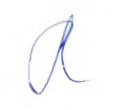 Ответственный секретарь КДНиЗП                                                                       М.В. Демчук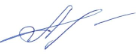 